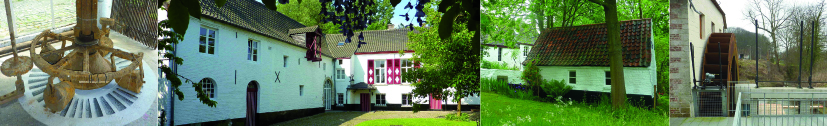 							   Grimbergen, lente 2017Beste leden, vrienden en belangstellenden, Na aprilse grillen, kermis in de hel, nachtvorst die bloesem en jonge botten vernielt, droogte en dan plots 29°. Een wat wispelturige lente vol beloften maar nog geen zomer. Die komt eraan.Wij pakken uit met een nieuw logo of briefhoofd. Niet zomaar, het bakhuis van de Oyenbrugmolen komt opnieuw tot leven. Aan de overkant van de Maalbeek staat een klein gebouwtje. Het is gebouwd op de restanten van een verdwenen nutsgebouw. Dit voormalig bakhuis en waskot, met het water van de beek, is nog te zien op oude schilderijen. Het gebouwtje stond op de relicten van de middeleeuwse olieslagmolen in‘d’Heerlijkheid t’Oyenbrugge’. Die is sinds 1397 gekend als Lachaertmolen. De molensite is dus minstens 620 jaar oud. Een foto in bijlage.Wij bouwen de bakoven opnieuw op. Sinds januari houden wij iedere laatste zaterdag van de maand een werkvergadering. Eerst werk aan de oven pas dan kan er gebakken worden. Wie zin heeft om te helpen bouwen en/of te bakken kan dat laten weten. Stuur gewoon een mailtje.Op het komende Molenfeest 27 augustus zullen wij enkele eiken stammen tot balken verzagen. We doen dit met een reusachtige raamzaag aangedreven door een tractor op stoom. De balken dienen als dragers van het ovengewelf dus als ‘ovenstoel’. Dit binnen het thema van het komende molenfeest. De 19de eeuw, industriële revolutie, de strijd tussen stoommachines water en wind.  Het heropbouwen van de oven is een deel van het project ‘Oyenbrugmolen en Omgeving’ dat in uitvoering gaat. Deze bouwvergunning is rond.De vergunning voor het restauratie- en energieproject moet helaas opnieuw aangevraagd worden. Dat betekent tijdverlies. Maar wij zijn er zeker van dat het project zoals wij het zullen indienen duidelijk nog een grotere garantie biedt op het vlak van veiligheid en overstromingsgevaar. 
Op 9 juli ‘Vlaanderen Feest’ organiseren wij samen met enkele Grimbergse verenigingen voor de 2de keer ‘De Maalbeek met Verve en Muziek’. Een wandeling langs de beek opgeluisterd met nieuwe muziek en de verve van oude en nieuwe schilderijen.Op 10 september is het ‘Open Monumentendag’ Wij brengen een bijzonder feest en willen de Grimbergse Maalbeekvallei onder het Europees thema: 'erfgoed en natuur' in de belangstelling brengen. Wij houden je ten gepaste tijde op de hoogte.  Wie graag wil meewerken met de ‘bakgroep’ laat het weten met een bericht op oyenbrugmolen@skynet.be . Wij houden de laatste zaterdag van iedere maand 14.00u tot 17.00u, een doe-bijeenkomst van de ‘bakgroep’. Een gelegenheid om kennis te maken met de groep en het bakhuis.De promotiefolder voor het Oyenbrugmolenfeest is in opmaak. Wij vermelden hierin onze sponsors en schenkende leden. Deze ondersteuning stelt ons in staat de kosten van het feest te dragen.Hartelijke groeten,Erik Van HemelrijckVoorzitter Vereniging Oyenbrugmolen.    oyenbrugmolen@skynet.beOnze projecten genieten een substantiële ondersteuning van: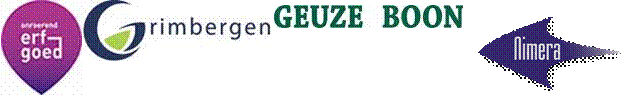 Je kan de werking van de vereniging Oyenbrugmolen steunen met een bijdrage van 10€ als lid. Met 20€ als steunend lid. Bedrijven en handelaars krijgen voor hun bijdrage van 50€ een fiscaal attest en vermelding op al onze publicaties en website. Je kan storten op rekeningnummer BE80001627483477.p.s. Wij sturen dit bericht naar 1028 personen die op één of ander moment of bij één of andere gelegenheid belangstelling voor de projecten rond de Oyenbrugmolen toonden en ons hun e-mailadres opgaven. Op die manier willen wij je graag op de hoogte houden. Reacties of suggesties zijn altijd welkom. Als je onze berichten liever niet meer ontvangt kan je gewoon per mail uitschrijven. Kijk ook op onze website: www.oyenbrugmolen.be 